ПРОЕКТ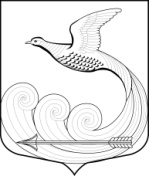 Местная  администрациямуниципального образования Кипенское сельское поселениемуниципального образования Ломоносовского муниципального районаЛенинградской областиПОСТАНОВЛЕНИЕот  ХХ.ХХ.2023г.  №ХХд. КипеньО внесении изменений в  постановление местной администрации муниципального образования Кипенское сельское поселение муниципального образования Ломоносовского муниципального района Ленинградской области от 01.02.2022г. № 55 «Об утверждении административного регламента предоставления муниципальной услуги «Выдача разрешений на проведение работ по сохранению объектов культурного наследия муниципального значения».В соответствии с Федеральными законами от 06.10.2003 г. № 131-ФЗ «Об общих принципах организации местного самоуправления в Российской Федерации», от 27.07.2010г. № 210-ФЗ «Об организации предоставления государственных и муниципальных услуг», местная администрация  Кипенского сельского поселения постановляет:1. Внести в административный регламент предоставления муниципальной услуги «Выдача разрешений на проведение работ по сохранению объектов культурного наследия муниципального значения», утвержденный пунктом 1 постановления местной администрации муниципального образования Кипенское сельское поселение муниципального образования Ломоносовского муниципального района Ленинградской области от 01.02.2022г. № 55 «Об утверждении административного регламента предоставления муниципальной услуги «Выдача разрешений на проведение работ по сохранению объектов культурного наследия муниципального значения», следующее изменение:Изложить подпункт 2.5 пункта 2 административного регламента  в следующей редакции:«1) Федеральный закон Российской Федерации от 06 октября 2003 года № 131-ФЗ «Об общих принципах организации местного самоуправления в Российской Федерации»;2) Федеральный закон от 25 июня 2002 года № 73-ФЗ «Об объектах культурного наследия (памятниках истории и культуры) народов Российской Федерации»;3) Постановление Правительства Российской Федерации от 15.07.2009 № 569 «Об утверждении положения о государственной историко-культурной экспертизы»;4) Приказ Министерства культуры Российской Федерации от 21 октября 2015 года № 2625 «Об утверждении порядка выдачи разрешения на проведение работ по сохранению объекта культурного наследия, включенного в единый государственный реестр объектов культурного наследия (памятников истории и культуры) народов Российской Федерации, или выявленного объекта культурного наследия».2. Разместить настоящее Постановление на официальном сайте Кипенского сельского поселения в информационно-телекоммуникационной сети Интернет.3. Настоящее постановление вступает в силу со дня его официального опубликования (обнародования).4.   Контроль за исполнением настоящего постановления  оставляю за собой.Глава Кипенского сельского поселения                    		             М. В. Кюне